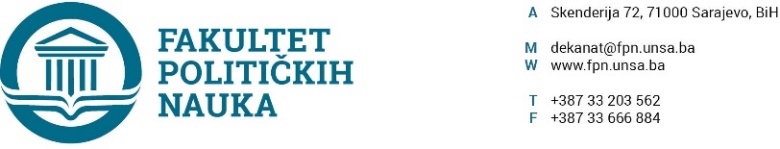 Broj: 02-1-   1070  -1/19Sarajevo, 03.10.2019. god.Na osnovu člana 135. Stav (3) tačka g) Zakona o visokom obrazovanju Kantona Sarajevo(„Službene novine Kantona Sarajevo“ broj:33/17), člana 104. Stav (2) tačka g) Statuta Univerziteta u Sarajevu, na prijedlog odsjeka Politologije Fakulteta političkih nauka Univerziteta u Sarajevu, uz prethodnu saglasnost sekretara, na   sjednici Vijeće Fakulteta političkih nauka Univerziteta u Sarajevu održanoj 03.10.2019. godine donesena je  O  D  L  U  K  Ao izboru i imenovanju šefa odsjeka Politologije Fakulteta političkih nauka Univerziteta u Sarajevu za mandatni period od 2019. do 2023. godineI	PROF.DR. ELMIR SADIKOVIĆ, vanredni profesor Fakulteta političkih nauka Univerziteta u Sarajevu, u radnom odnosu u punom radnom vremenu, imenuje se za šefa odsjeka Politologije Fakulteta političkih nauka Univerziteta u Sarajevu, u narednom četverogodišnjem mandatu, počev od 03.10.2019. godine.  II	Dužnosti šefa odsjeka imenovani će obavljati u skladu sa Zakonom o visokom obrazovanju Kantona Sarajevo, Statutom Univerziteta u Sarajevu i Pravilima Fakulteta političkih nauka Univerziteta u Sarajevu.III	Odluka stupa na snagu danom donošenja.												           Obrazloženje: Vijeće Fakulteta političkih nauka Univerziteta u Sarajevu je razmatralo prijedlog odsjeka Politologije o izboru i imenovanju šefa odsjeka Politologije Fakulteta političkih nauka Univerziteta u Sarajevu za mandatni period od 2019. do 2023. godine i donijelo odluku kao u dispozitivu. Dostaviti: 						                       D E K A N1. Imenovani;2. Dosije;						               __________________3. Služba za računovodstvo i finansije;                                        Prof.dr. Sead Turčalo4. Evidencija Vijeća Fakulteta;5. a/aBroj: 02-1-  1071   -1/19Sarajevo, 03.10.2019. god.Na osnovu člana 135. Stav (3) tačka g) Zakona o visokom obrazovanju Kantona Sarajevo(„Službene novine Kantona Sarajevo“ broj:33/17), člana 104. Stav (2) tačka g) Statuta Univerziteta u Sarajevu, na prijedlog odsjeka Sociologije Fakulteta političkih nauka Univerziteta u Sarajevu, uz prethodnu saglasnost sekretara, na   sjednici Vijeće Fakulteta političkih nauka Univerziteta u Sarajevu održanoj 03.10.2019. godine donesena je  O  D  L  U  K  Ao izboru i imenovanju šefa odsjeka Sociologije Fakulteta političkih nauka Univerziteta u Sarajevu za mandatni period od 2019. do 2023. godineI	PROF.DR. VALIDA REPOVAC NIKŠIĆ, vanredni profesor Fakulteta političkih nauka Univerziteta u Sarajevu, u radnom odnosu u punom radnom vremenu, imenuje se za šefa odsjeka Sociologije Fakulteta političkih nauka Univerziteta u Sarajevu, u narednom četverogodišnjem mandatu, počev od 03.10.2019. godine.  II	Dužnosti šefa odsjeka imenovana će obavljati u skladu sa Zakonom o visokom obrazovanju Kantona Sarajevo, Statutom Univerziteta u Sarajevu i Pravilima Fakulteta političkih nauka Univerziteta u Sarajevu.III	Odluka stupa na snagu danom donošenja.												           Obrazloženje: Vijeće Fakulteta političkih nauka Univerziteta u Sarajevu je razmatralo prijedlog odsjeka Sociologije o izboru i imenovanju šefa odsjeka Sociologije Fakulteta političkih nauka Univerziteta u Sarajevu za mandatni period od 2019. do 2023. godine i donijelo odluku kao u dispozitivu. Dostaviti: 						                       D E K A N1. Imenovana;2. Dosije;						               __________________3. Služba za računovodstvo i finansije;                                        Prof.dr. Sead Turčalo4. Evidencija Vijeća Fakulteta;5. a/aBroj: 02-1- 1072    -1/19Sarajevo, 03.10.2019. god.Na osnovu člana 135. Stav (3) tačka g) Zakona o visokom obrazovanju Kantona Sarajevo(„Službene novine Kantona Sarajevo“ broj:33/17), člana 104. Stav (2) tačka g) Statuta Univerziteta u Sarajevu, na prijedlog odsjeka Žurnalistika/Komunikologija Fakulteta političkih nauka Univerziteta u Sarajevu, uz prethodnu saglasnost sekretara, na   sjednici Vijeće Fakulteta političkih nauka Univerziteta u Sarajevu održanoj 01.10.2019. godine donesena je  O  D  L  U  K  Ao izboru i imenovanju šefa odsjeka Žurnalistika/Komunikologija Fakulteta političkih nauka Univerziteta u Sarajevu za mandatni period od 2019. do 2023. godineI	PROF.DR. LEJLA TURČILO, redovni profesor Fakulteta političkih nauka Univerziteta u Sarajevu, u radnom odnosu u punom radnom vremenu, imenuje se za šefa odsjeka Žurnalistika/Komunikologija Fakulteta političkih nauka Univerziteta u Sarajevu, u narednom četverogodišnjem mandatu, počev od 03.10.2019. godine.  II	Dužnosti šefa odsjeka imenovana će obavljati u skladu sa Zakonom o visokom obrazovanju Kantona Sarajevo, Statutom Univerziteta u Sarajevu i Pravilima Fakulteta političkih nauka Univerziteta u Sarajevu.III	Odluka stupa na snagu danom donošenja.												           Obrazloženje: Vijeće Fakulteta političkih nauka Univerziteta u Sarajevu je razmatralo prijedlog odsjeka Žurnalistika/Komunikologija o izboru i imenovanju šefa odsjeka  Žurnalistika/Komunikologija Fakulteta političkih nauka Univerziteta u Sarajevu za mandatni period od 2019. do 2023. godine i donijelo odluku kao u dispozitivu. Dostaviti: 						                       D E K A N1. Imenovana;2. Dosije;						               __________________3. Služba za računovodstvo i finansije;                                        Prof.dr. Sead Turčalo4. Evidencija Vijeća Fakulteta;5. a/aBroj: 02-1-  1073   -1/19Sarajevo, 03.10.2019. god.Na osnovu člana 135. Stav (3) tačka g) Zakona o visokom obrazovanju Kantona Sarajevo(„Službene novine Kantona Sarajevo“ broj:33/17), člana 104. Stav (2) tačka g) Statuta Univerziteta u Sarajevu, na prijedlog odsjeka Socijalni rad Fakulteta političkih nauka Univerziteta u Sarajevu, uz prethodnu saglasnost sekretara, na   sjednici Vijeće Fakulteta političkih nauka Univerziteta u Sarajevu održanoj 01.10.2019. godine donesena je  O  D  L  U  K  Ao izboru i imenovanju šefa odsjeka Socijalni rad Fakulteta političkih nauka Univerziteta u Sarajevu za mandatni period od 2019. do 2023. godineI	PROF.DR. SANELA ŠADIĆ, vanredni profesor Fakulteta političkih nauka Univerziteta u Sarajevu, u radnom odnosu u punom radnom vremenu, imenuje se za šefa odsjeka Socijalni rad Fakulteta političkih nauka Univerziteta u Sarajevu, u narednom četverogodišnjem mandatu, počev od 03.10.2019. godine.  II	Dužnosti šefa odsjeka imenovana će obavljati u skladu sa Zakonom o visokom obrazovanju Kantona Sarajevo, Statutom Univerziteta u Sarajevu i Pravilima Fakulteta političkih nauka Univerziteta u Sarajevu.III	Odluka stupa na snagu danom donošenja.												           Obrazloženje: Vijeće Fakulteta političkih nauka Univerziteta u Sarajevu je razmatralo prijedlog odsjeka Socijalni rad o izboru i imenovanju šefa odsjeka  Socijalni rad Fakulteta političkih nauka Univerziteta u Sarajevu za mandatni period od 2019. do 2023. godine i donijelo odluku kao u dispozitivu. Dostaviti: 						                       D E K A N1. Imenovana;2. Dosije;						               __________________3. Služba za računovodstvo i finansije;                                        Prof.dr. Sead Turčalo4. Evidencija Vijeća Fakulteta;5. a/aBroj: 02-1-  1074   -1/19Sarajevo, 03.10.2019. god.Na osnovu člana 135. Stav (3) tačka g) Zakona o visokom obrazovanju Kantona Sarajevo(„Službene novine Kantona Sarajevo“ broj:33/17), člana 104. Stav (2) tačka g) Statuta Univerziteta u Sarajevu, na prijedlog odsjeka Sigurnosnih i mirovnih studija Fakulteta političkih nauka Univerziteta u Sarajevu, uz prethodnu saglasnost sekretara, na   sjednici Vijeće Fakulteta političkih nauka Univerziteta u Sarajevu održanoj 03.10.2019. godine donesena je  O  D  L  U  K  Ao izboru i imenovanju šefa odsjeka Sigurnosnih i mirovnih studija Fakulteta političkih nauka Univerziteta u Sarajevu za mandatni period od 2019. do 2023. godineI	PROF.DR. MIRZA SMAJIĆ, vanredni profesor Fakulteta političkih nauka Univerziteta u Sarajevu, u radnom odnosu u punom radnom vremenu, imenuje se za šefa odsjeka Sigurnosnih i mirovnih studija Fakulteta političkih nauka Univerziteta u Sarajevu, u narednom četverogodišnjem mandatu, počev od 03.10.2019. godine.  II	Dužnosti šefa odsjeka imenovani će obavljati u skladu sa Zakonom o visokom obrazovanju Kantona Sarajevo, Statutom Univerziteta u Sarajevu i Pravilima Fakulteta političkih nauka Univerziteta u Sarajevu.III	Odluka stupa na snagu danom donošenja.												           Obrazloženje: Vijeće Fakulteta političkih nauka Univerziteta u Sarajevu je razmatralo prijedlog odsjeka Sigurnosnih i mirovnih studija o izboru i imenovanju šefa odsjeka Sigurnosnih i mirovnih studija Fakulteta političkih nauka Univerziteta u Sarajevu za mandatni period od 2019. do 2023. godine i donijelo odluku kao u dispozitivu. Dostaviti: 						                       D E K A N1. Imenovani;2. Dosije;						               __________________3. Služba za računovodstvo i finansije;                                        Prof.dr. Sead Turčalo4. Evidencija Vijeća Fakulteta;5. a/a